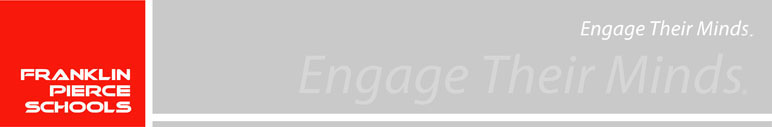 HIGH SCHOOL AND BEYOND PLAN GRAPHIC ORGANIZERName:Grade:9Advisor:My High School GoalsMy High School GoalsMy High School GoalsMy High School GoalsMy High School GoalsMy InterestsMy InterestsGoal #1:Goal #1:The three things I like to do outside of school areThe three things I like to do outside of school areThe two steps I plan on taking to achieve my goal areThe two steps I plan on taking to achieve my goal areThe two steps I plan on taking to achieve my goal areThe two steps I plan on taking to achieve my goal areThe two steps I plan on taking to achieve my goal are1.andand2...3.Goal #2:Goal #2:My top three career interests areMy top three career interests areThe two steps I plan on taking to achieve my goal areThe two steps I plan on taking to achieve my goal areThe two steps I plan on taking to achieve my goal areThe two steps I plan on taking to achieve my goal areThe two steps I plan on taking to achieve my goal are1.andand2...3.Goal #3:Goal #3:Three things I would like to learn or do areThree things I would like to learn or do areThe two steps I plan on taking to achieve my goal areThe two steps I plan on taking to achieve my goal areThe two steps I plan on taking to achieve my goal areThe two steps I plan on taking to achieve my goal areThe two steps I plan on taking to achieve my goal are1.andand2...3.After High School, my goals are…After High School, my goals are…After High School, my goals are…After High School, my goals are…After High School, my goals are…After High School, my goals are…After High School, my goals are…My test results show…My test results show…My test results show…My test results show…My test results show…My test results show…Goal #1:Goal #1:Goal #1:As of today, my career pathway isAs of today, my career pathway isAs of today, my career pathway isAs of today, my career pathway isAs of today, my career pathway isAs of today, my career pathway isThe two steps I plan on taking to achieve my goal areThe two steps I plan on taking to achieve my goal areThe two steps I plan on taking to achieve my goal areThe two steps I plan on taking to achieve my goal areThe two steps I plan on taking to achieve my goal areThe two steps I plan on taking to achieve my goal areThe two steps I plan on taking to achieve my goal areandandandThis means I like things having to do withThis means I like things having to do withThis means I like things having to do withThis means I like things having to do withThis means I like things having to do withThis means I like things having to do with...andandandandGoal #2:Goal #2:.The two steps I plan on taking to achieve my goal areThe two steps I plan on taking to achieve my goal areThe two steps I plan on taking to achieve my goal areThe two steps I plan on taking to achieve my goal areThe two steps I plan on taking to achieve my goal areThe two steps I plan on taking to achieve my goal areThe two steps I plan on taking to achieve my goal areIf I pursued this pathway through the military, I couldIf I pursued this pathway through the military, I couldIf I pursued this pathway through the military, I couldIf I pursued this pathway through the military, I couldIf I pursued this pathway through the military, I couldIf I pursued this pathway through the military, I couldandandand.If I pursued this pathway through Career, Technical, If I pursued this pathway through Career, Technical, If I pursued this pathway through Career, Technical, If I pursued this pathway through Career, Technical, If I pursued this pathway through Career, Technical, If I pursued this pathway through Career, Technical, Apprenticeship, or community college, I couldApprenticeship, or community college, I couldApprenticeship, or community college, I couldApprenticeship, or community college, I couldApprenticeship, or community college, I couldApprenticeship, or community college, I couldGoal #3:Goal #3:The two steps I plan on taking to achieve my goal areThe two steps I plan on taking to achieve my goal areThe two steps I plan on taking to achieve my goal areThe two steps I plan on taking to achieve my goal areThe two steps I plan on taking to achieve my goal areThe two steps I plan on taking to achieve my goal areThe two steps I plan on taking to achieve my goal areIf I pursued this pathway through a four-year college, I If I pursued this pathway through a four-year college, I If I pursued this pathway through a four-year college, I If I pursued this pathway through a four-year college, I If I pursued this pathway through a four-year college, I If I pursued this pathway through a four-year college, I andandandcouldcould.As of today, I’m planning onAs of today, I’m planning onAs of today, I’m planning on